Appel à projets colloques 2023 PréambuleDans le cadre de l’appel à projets colloques 2023, la Région Bretagne, Rennes Métropole et Brest Métropole s’associent dans une démarche de mise en commun de leurs calendriers et d’un formulaire de demande proposant un socle commun à remplir par les porteurs de projet bretons. Elle s’inscrit dans une volonté d’harmoniser et de rendre lisible les aides des collectivités à l’organisation de colloques sur le territoire breton. PrésentationLe formulaire suivant est à remplir par les porteurs souhaitant solliciter un financement auprès de la Région Bretagne (périmètre de bénéficiaires localisés dans le Finistère et le Morbihan) et/ou de Brest Métropole.	L’appel à projets de chaque collectivité conserve des spécificités propres liées aux objectifs et aux modalités d’instruction et d’intervention. Il est possible de les consulter en cliquant sur les liens suivants :Pour la Région Bretagne : https://www.bretagne.bzh/aides/fiches/soutien-aux-colloques-internationaux/Pour Brest métropole : https://www.brest-life.fr Ce tableau résume les principales caractéristiques des appels de chaque collectivité : Calendrier (prévisionnel)Sont concernées par cet appel à projets, les demandes de colloques se déroulant entre le 1er janvier et le 31 décembre 2023. Les colloques se déroulant avant les dates de décision des financeurs ne pourront pas avoir l’assurance de l’obtention du financement sollicité avant leur déroulement.*Sous réserve du vote du budgetModalités de remplissage du formulairePorteurs de projets :Pour les deux collectivités, vous devez remplir obligatoirement la partie commune du formulaire (pages 4 et 5) et joindre tous les documents suivants (remplis avec les informations, prévisionnelles le cas échéant, connues au moment du dépôt de votre demande) :Liste des membres du comité d’organisationListe des membres du comité scientifiqueListe des intervenants Dans les 3 pièces ci-dessus, préciser dans la mesure du possible, l’établissement d’origine et la nationalité des personnes mentionnées.Programme prévisionnel du colloque/de la manifestationAppel à communication, le cas échéantProspectus, posters et autres documents éventuels de promotion de la manifestationRIB et fiche SIRET (uniquement en cas de changement récent ou si le bénéficiaire n’a jamais reçu de soutien du financeur jusqu’à présent)IMPORTANT: Une annexe supplémentaire spécifique à chaque collectivité est aussi à remplir par le porteur selon la ou les collectivité.s sollicitée.s.Un dossier complet contient : la partie commune complétée, les pièces jointes et la ou les annexe(s).Établissement : Il vous est demandé d’instruire l’ensemble des demandes déposées sous votre tutelle (voir Annexe Établissement p.8)Modalités de dépôt du formulaireCette partie fait référence au calendrier précisé ci-dessus.Les porteurs de projet sont invités à envoyer leur dossier complet à la direction/au service recherche de l’établissement porteur. Chaque établissement détermine une date limite de dépôt des dossiers qui lui est propre de façon à ce qu’il puisse transmettre l’ensemble de ses dossiers validés et priorisés au plus tard le 12 décembre 2022 au contact référent : colloques@aub.bzh. Il est demandé à chaque établissement d’accompagner ses dossiers d’une signature par demande (format proposé en Annexe Établissement p. 8) ou d’une lettre de soutien globale signée par le·la responsable de l’établissement et/ou son·sa représentant·e légal·e.Les dossiers seront ensuite analysés selon les modalités de chaque financeur.Partie communeAnnexe Conseil régional de Bretagne			Annexe Brest métropole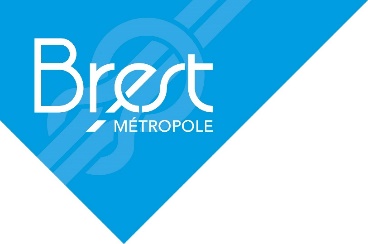 1. Demandes complémentaires adressées à Brest métropoleCe volet concerne des demandes complémentaires éventuelles faites à Brest métropole. Celui-ci doit impérativement être complété et renvoyé en même temps que la demande de subvention. Dans le cas contraire, la demande ne pourra pas être étudiée.1.1. Sollicitation d’un élu.e de Brest métropole : ouverture, intervention oui nonSi oui, merci de préciser le cadre, la date et l’heure souhaités…………………………………..………………………………1.2. Réception* : *sous réserve de l'accord de Brest métropole et de la disponibilité des salons de l'Hôtel de Ville et de la situation sanitaire, en veillant à respecter les consignes en vigueur au moment de l'événement. oui nonSi oui, merci d’indiquer :- les dates et heures souhaitées : ………………………………………………………………………………………...……………..….- le nombre de participants à la réception : …………………………..……………………………………………………..…………NB : veuillez prendre note que Brest métropole met activement en place une politique de santé publique visant à limiter au maximum le service de boissons alcoolisées au cours des réceptions qu'elle organise.1.3. Objets promotionnels « Brest Life » :Dans le cadre de sa politique de développement durable, Brest métropole initie une diminution de tous ses objets promotionnels. Dans ce contexte, la mise à disposition d'objets promotionnels (sacs, bloc-notes, stylos, autocollants…) ne sera proposée que de manière exceptionnelle.2. Information sur le service dédié à l’accueil de congrès sur Brest Vous pouvez, si besoin, faire appel au Bureau des Congrès de Brest métropole. Ce service a en effet vocation à accompagner gratuitement tout porteur de projets à chaque étape de la mise en œuvre d’un événement.Vous trouverez ci-après l’adresse de son site Internet : Bureau des Congrès de Brest métropole (brest-metropole-congres.fr).Annexe ÉtablissementL’instruction par l’établissement peut être remplie sur chaque dossier pris individuellement sur le format proposé ci-dessous ou de façon groupée dans une lettre de soutien globale sous format libre. Dans tous les cas, il est demandé que le document d’instruction soit signé par le·la responsable de l’établissement et/ou son·sa représentant·e légal·e (voir Modalités, pages 2-3).CollectivitéÉligibilitéÉligibilitéÉligibilitéPriorité(s)CollectivitéBénéficiaireLocalisationAutre(s) aspect(s)Priorité(s)Région BretagneÉtablissement ESR,organisme de recherche-> Implanté en BretagneSur le territoire bretonColloques internationaux uniquementInscription dans la S3 bretonneBrest MétropoleÉtablissement ESR,organisme de recherche-> Implanté sur Brest MétropoleSur le territoire de Brest Métropole en prioritéAxes prioritaires :Mer – Numérique - Sciences du Vivant - Sciences Humaines et Sociales.Publication de l’AAPDate limite de dépôt des dossiers auprès de l’établissement porteurDate limite de dépôt des dossiers validés par les établissements porteurs pour l’instructionDécision politique (date prévisionnelle*)Région BretagneDeuxième quinzaine de septembre 2022 Se renseigner auprès de l’établissement porteur12 décembre 2022Février ou mars 2023Brest MétropoleDeuxième quinzaine de septembre 2022 Se renseigner auprès de l’établissement porteur12 décembre 2022Février-mars 2023Formulaire de demande d’aide pour l’organisation de colloques et congrès scientifiquesDemande de subvention auprès de : (plusieurs choix possibles, se référer aux critères de chaque financeur plus haut)Conseil régional de Bretagne Brest MétropoleNature du projet :Colloque  Congrès  Autre manifestation scientifique, préciser : Dimension : Locale Régionale Nationale InternationaleIdentification du projetAcronyme :Intitulé en français :Responsable scientifique de l’organisation de la manifestation Nom – Prénom :Fonction :Équipe/Unité de recherche :Adresse e-mail :Téléphone :Organisme de tutelle/Établissement (organisme gestionnaire bénéficiaire de l’aide demandée) :Référent administratif de l’unité et/ou gestionnaire du colloque (personne à contacter pour toute question administrative ou financière): Nom – Prénom :Fonction :Institution de rattachement :Adresse postale :Adresse e-mail :Téléphone :Projet Dates prévisionnelles du colloque/de la manifestation (entre le 1er janvier et le 31 décembre 2023) :Lieu du colloque/manifestation : Le colloque est-il organisé régulièrement : Oui NonSi oui, préciser les références et les lieux des éditions précédentes :Description du colloqueThématique principale développée (1 ligne)Description du colloque/de la manifestation (10-15 lignes) [préciser les objectifs et le contenu du colloque/de la manifestation] :Public visé par le colloque (enseignant.e.s, chercheur.se.s,  autres professionnel.le.s, étudiant.e.s, grand public) (Préciser en 5 lignes) : Il est obligatoire de préciser pour chacune de ces catégories le taux de participation prévisionnel.Veuillez compléter le tableau ci-dessous :Retombées attendues du projet (développement de collaboration(s) scientifique(s), de partenariat(s), autres…) (Préciser en 5-10 lignes) :Livrables : Publications envisagées :  Oui  Non Si vous le souhaitez, préciser en 3-5 lignes, maximum.Données sur l’organisation du colloque/de la manifestationComité d’organisation : Oui NonComité scientifique international :  Oui  NonInformations complémentaires (par ex., si vous souhaitez mettre en avant un élément différenciant sur les partenaires, une instance, une fédération internationale impliqué.e.s, …)Budget prévisionnelBudget prévisionnelBudget prévisionnelBudget prévisionnelBudget prévisionnelRECETTESRECETTESRECETTESDÉPENSESDÉPENSESOrigineMontantDemandé/AcquisNature*MontantInscriptions (prix unitaire = XX €)HébergementEtablissementRestaurationBrest MétropoleFrais de galaRégion BretagneDéplacementsAutre collectivité (préciser)CommunicationUnité de rechercheSalaires et charges sociales des personnels non titulairesSociétés commercialesLocation de salleAutres (préciser)Autres (préciser)TOTALTOTAL*Il est important de consulter les précisions demandées sur le texte de l’appel à projets de chaque financeur (cf. lien, p.1)Remarque : Il est attendu dans le budget d’indiquer uniquement des dépenses de coûts directs liés à l’organisation du colloque.*Il est important de consulter les précisions demandées sur le texte de l’appel à projets de chaque financeur (cf. lien, p.1)Remarque : Il est attendu dans le budget d’indiquer uniquement des dépenses de coûts directs liés à l’organisation du colloque.*Il est important de consulter les précisions demandées sur le texte de l’appel à projets de chaque financeur (cf. lien, p.1)Remarque : Il est attendu dans le budget d’indiquer uniquement des dépenses de coûts directs liés à l’organisation du colloque.*Il est important de consulter les précisions demandées sur le texte de l’appel à projets de chaque financeur (cf. lien, p.1)Remarque : Il est attendu dans le budget d’indiquer uniquement des dépenses de coûts directs liés à l’organisation du colloque.*Il est important de consulter les précisions demandées sur le texte de l’appel à projets de chaque financeur (cf. lien, p.1)Remarque : Il est attendu dans le budget d’indiquer uniquement des dépenses de coûts directs liés à l’organisation du colloque.Inscription du projet de colloque dans la stratégie régionale de recherche et d’innovation (S3) : Inscription du projet de colloque dans la stratégie régionale de recherche et d’innovation (S3) : Dans le cadre de la dynamique impulsée par la Commission européenne, la Région Bretagne s’est engagée dans une stratégie régionale de recherche et d’innovation (S3), qui s’appuie sur 5 domaines d’innovation stratégiques et un axe transversal en réponse aux transitions dans le prolongement de la BreizhCop.https://www.bretagne.bzh/app/uploads/20_DIRECO_SIS_01_S3-b.pdfUn projet de colloque peut être rattaché à la S3 en s’inscrivant : - soit dans un domaine d’innovation stratégique (DIS) (et un levier thématique correspondant)- soit dans l’axe transversal (et une.des transitions associées)- soit dans un domaine d’innovation stratégique (levier) et l’axe transversal (transitions). Un projet non rattaché à un DIS (« hors DIS) ni à l’axe transversal est un projet « hors S3 ». Veuillez cocher la.les case(s) correspondante(s) :Dans le cadre de la dynamique impulsée par la Commission européenne, la Région Bretagne s’est engagée dans une stratégie régionale de recherche et d’innovation (S3), qui s’appuie sur 5 domaines d’innovation stratégiques et un axe transversal en réponse aux transitions dans le prolongement de la BreizhCop.https://www.bretagne.bzh/app/uploads/20_DIRECO_SIS_01_S3-b.pdfUn projet de colloque peut être rattaché à la S3 en s’inscrivant : - soit dans un domaine d’innovation stratégique (DIS) (et un levier thématique correspondant)- soit dans l’axe transversal (et une.des transitions associées)- soit dans un domaine d’innovation stratégique (levier) et l’axe transversal (transitions). Un projet non rattaché à un DIS (« hors DIS) ni à l’axe transversal est un projet « hors S3 ». Veuillez cocher la.les case(s) correspondante(s) :Domaines d’innovation stratégiques :  Économie maritime pour une croissance bleue      Énergies marines renouvelables      Navires du futur      Ports, logistique et transports maritimes      Sécurité maritime      Environnement, santé des océans et gestion du littoral      Bioressources et biotechnologies marines Économie numérique sécurisée et responsable      Cybersécurité      lectronique      Photonique      Images et contenus/ Réseaux et IoT      Spatial      Technologies numériques sobres et responsables      Données et intelligence Économie alimentaire du bien manger pour tous      Nouveaux systèmes de production agricole      Agriculture de précision      De l’amont à l’aval      Consommation de demain      Usine Agro. du futur Économie de la santé et du bien-être pour une meilleure qualité de vie      Technologies pour la santé      Handicap      Bien vieillir      (Bio)Thérapies innovantes      Prévention – nutrition – environnement - travail      Cosmétique Économie de l’industrie pour une production intelligente      Matériaux     Technologies liées à la production industrielle et technologies de production      Industrie des mobilités      Énergies      L’humain dans l’industrie et Usages Hors DISInsertion dans l’axe transversal :  Oui  NonSi oui, préciser la (les) transition(s) concernée(s) :  Transitions numérique et industrielle Transitions énergétique et écologique Transitions sociale et citoyenneInsertion dans l’axe transversal :  Oui  NonSi oui, préciser la (les) transition(s) concernée(s) :  Transitions numérique et industrielle Transitions énergétique et écologique Transitions sociale et citoyenneArgumentaire sur l’inscription dans la S3 (1 paragraphe : 5-10 lignes) :Il est possible d’expliquer pourquoi le projet de colloque ne peut s’intégrer dans la S3, le cas échéant.Argumentaire sur l’inscription dans la S3 (1 paragraphe : 5-10 lignes) :Il est possible d’expliquer pourquoi le projet de colloque ne peut s’intégrer dans la S3, le cas échéant.Décision du Conseil Scientifique/Commission de la recherche de l’établissement ou responsable de l’établissement :  Avis favorableResponsable de l’organisme de tutelle : Nom-Prénom :Signature :